Normativa para los entrenamientos libres:Coste de ticket de acceso a pista 50 euros. ( TODOS INCLUIDO SOCIOS CIRCUITO)Con servicio de ambulancia.SÁBADO (APERTURA INSTALACIONES 08:00)SÁBADO (APERTURA INSTALACIONES 08:00)SÁBADO (APERTURA INSTALACIONES 08:00)SÁBADO (APERTURA INSTALACIONES 08:00)SÁBADO (APERTURA INSTALACIONES 08:00)PistaNeumáticosSecretaríaVerificacionesLIBRES 1 10 min9:00-9:10MiniLIBRES 1 10 min9:12-9:22JuniorLIBRES 1 10 min9:24-9:34Senior RotaxLIBRES 1 10 min9:36-9:46Senior X-30LIBRES 1 10 min9:48 - 9:58DD2LIBRES 1 10 min10.00-10:10KZ2LIBRES 2 10 min10:12-10:22Mini10:30 a 18:00hVenta y marcaje del neumático oficial10:30 a 18:00hVenta y marcaje del neumático oficial10:30 a 18:00hVenta y marcaje del neumático oficialLIBRES 2 10 min10:24-10:34Junior10:30 a 18:00hVenta y marcaje del neumático oficial10:30 a 18:00hVenta y marcaje del neumático oficial10:30 a 18:00hVenta y marcaje del neumático oficialLIBRES 2 10 min10:36-10:46Senior Rotax10:30 a 18:00hVenta y marcaje del neumático oficial10:30 a 18:00hVenta y marcaje del neumático oficial10:30 a 18:00hVenta y marcaje del neumático oficialLIBRES 2 10 min10:48-10:58Senior X-3010:30 a 18:00hVenta y marcaje del neumático oficial10:30 a 18:00hVenta y marcaje del neumático oficial10:30 a 18:00hVenta y marcaje del neumático oficialLIBRES 2 10 min11:00-11:10DD210:30 a 18:00hVenta y marcaje del neumático oficial10:30 a 18:00hVenta y marcaje del neumático oficial10:30 a 18:00hVenta y marcaje del neumático oficialLIBRES 2 10 min11.12-11:22KZ210:30 a 18:00hVenta y marcaje del neumático oficial10:30 a 18:00hVenta y marcaje del neumático oficial10:30 a 18:00hVenta y marcaje del neumático oficialLIBRES 3 15 min11:24-11:39Mini10:30 a 18:00hVenta y marcaje del neumático oficial10:30 a 18:00hVenta y marcaje del neumático oficial10:30 a 18:00hVenta y marcaje del neumático oficialLIBRES 3 15 min11:41-11:56Junior10:30 a 18:00hVenta y marcaje del neumático oficial10:30 a 18:00hVenta y marcaje del neumático oficial10:30 a 18:00hVenta y marcaje del neumático oficialLIBRES 3 15 min11:58 -12:13Senior Rotax10:30 a 18:00hVenta y marcaje del neumático oficial10:30 a 18:00hVenta y marcaje del neumático oficial10:30 a 18:00hVenta y marcaje del neumático oficialLIBRES 3 15 min12:15-12:30Senior X-3010:30 a 18:00hVenta y marcaje del neumático oficial10:30 a 18:00hVenta y marcaje del neumático oficial10:30 a 18:00hVenta y marcaje del neumático oficialLIBRES 3 15 min12:32-12:47DD210:30 a 18:00hVenta y marcaje del neumático oficial10:30 a 18:00hVenta y marcaje del neumático oficial10:30 a 18:00hVenta y marcaje del neumático oficialLIBRES 3 15 min12:49-13:04KZ210:30 a 18:00hVenta y marcaje del neumático oficial10:30 a 18:00hVenta y marcaje del neumático oficial10:30 a 18:00hVenta y marcaje del neumático oficialLIBRES 4 15 min13:06-13:21Mini10:30 a 18:00hVenta y marcaje del neumático oficial10:30 a 18:00hVenta y marcaje del neumático oficial10:30 a 18:00hVenta y marcaje del neumático oficialLIBRES 4 15 min13:23-13:38Junior10:30 a 18:00hVenta y marcaje del neumático oficial10:30 a 18:00hVenta y marcaje del neumático oficial10:30 a 18:00hVenta y marcaje del neumático oficialLIBRES 4 15 min13:40-13:55Senior Rotax10:30 a 18:00hVenta y marcaje del neumático oficial10:30 a 18:00hVenta y marcaje del neumático oficial10:30 a 18:00hVenta y marcaje del neumático oficialLIBRES 4 15 min13:57-14:12Senior X-3010:30 a 18:00hVenta y marcaje del neumático oficial10:30 a 18:00hVenta y marcaje del neumático oficial10:30 a 18:00hVenta y marcaje del neumático oficialLIBRES 4 15 min14:14-14:29DD210:30 a 18:00hVenta y marcaje del neumático oficial10:30 a 18:00hVenta y marcaje del neumático oficial10:30 a 18:00hVenta y marcaje del neumático oficialLIBRES 4 15 min14:31-14:46KZ210:30 a 18:00hVenta y marcaje del neumático oficial10:30 a 18:00hVenta y marcaje del neumático oficial10:30 a 18:00hVenta y marcaje del neumático oficialLIBRES 5   10 min14:48-14:58Mini10:30 a 18:00hVenta y marcaje del neumático oficial10:30 a 18:00hVenta y marcaje del neumático oficial10:30 a 18:00hVenta y marcaje del neumático oficialLIBRES 5   10 min15:00–15:10Junior10:30 a 18:00hVenta y marcaje del neumático oficial10:30 a 18:00hVenta y marcaje del neumático oficial10:30 a 18:00hVenta y marcaje del neumático oficialVerificaciones Administrativas (pilotos para firmar y recibir dorsales y pulseras)15:00-15:15hMINIMAX15:16-15:34h JUNIOR15:35-15:50h  SENIOR X-30 15:51-16:15h SENIOR ROTAX16:16-16:45h DD216:46 –17:00h  KZ2LIBRES 5   10 min15:12-15:22Senior Rotax10:30 a 18:00hVenta y marcaje del neumático oficial10:30 a 18:00hVenta y marcaje del neumático oficial10:30 a 18:00hVenta y marcaje del neumático oficialVerificaciones Administrativas (pilotos para firmar y recibir dorsales y pulseras)15:00-15:15hMINIMAX15:16-15:34h JUNIOR15:35-15:50h  SENIOR X-30 15:51-16:15h SENIOR ROTAX16:16-16:45h DD216:46 –17:00h  KZ2Verificaciones Técnicas15:10-15:55h MINIMAX15:56 – 16:44JUNIOR16:45 – 17:33h SENIOR X-30 17:34-18:22h SENIOR ROTAX18:23-19:11h  DD219:12 - 20:00h KZ2LIBRES 5   10 min15:24-15:34Senior X-3010:30 a 18:00hVenta y marcaje del neumático oficial10:30 a 18:00hVenta y marcaje del neumático oficial10:30 a 18:00hVenta y marcaje del neumático oficialVerificaciones Administrativas (pilotos para firmar y recibir dorsales y pulseras)15:00-15:15hMINIMAX15:16-15:34h JUNIOR15:35-15:50h  SENIOR X-30 15:51-16:15h SENIOR ROTAX16:16-16:45h DD216:46 –17:00h  KZ2Verificaciones Técnicas15:10-15:55h MINIMAX15:56 – 16:44JUNIOR16:45 – 17:33h SENIOR X-30 17:34-18:22h SENIOR ROTAX18:23-19:11h  DD219:12 - 20:00h KZ2LIBRES 5   10 min15:36-15:46DD210:30 a 18:00hVenta y marcaje del neumático oficial10:30 a 18:00hVenta y marcaje del neumático oficial10:30 a 18:00hVenta y marcaje del neumático oficialVerificaciones Administrativas (pilotos para firmar y recibir dorsales y pulseras)15:00-15:15hMINIMAX15:16-15:34h JUNIOR15:35-15:50h  SENIOR X-30 15:51-16:15h SENIOR ROTAX16:16-16:45h DD216:46 –17:00h  KZ2Verificaciones Técnicas15:10-15:55h MINIMAX15:56 – 16:44JUNIOR16:45 – 17:33h SENIOR X-30 17:34-18:22h SENIOR ROTAX18:23-19:11h  DD219:12 - 20:00h KZ2LIBRES 5   10 min15:48-15:58KZ210:30 a 18:00hVenta y marcaje del neumático oficial10:30 a 18:00hVenta y marcaje del neumático oficial10:30 a 18:00hVenta y marcaje del neumático oficialVerificaciones Administrativas (pilotos para firmar y recibir dorsales y pulseras)15:00-15:15hMINIMAX15:16-15:34h JUNIOR15:35-15:50h  SENIOR X-30 15:51-16:15h SENIOR ROTAX16:16-16:45h DD216:46 –17:00h  KZ2Verificaciones Técnicas15:10-15:55h MINIMAX15:56 – 16:44JUNIOR16:45 – 17:33h SENIOR X-30 17:34-18:22h SENIOR ROTAX18:23-19:11h  DD219:12 - 20:00h KZ2LIBRES 6 15 min16:00:-16:15Mini10:30 a 18:00hVenta y marcaje del neumático oficial10:30 a 18:00hVenta y marcaje del neumático oficial10:30 a 18:00hVenta y marcaje del neumático oficialVerificaciones Administrativas (pilotos para firmar y recibir dorsales y pulseras)15:00-15:15hMINIMAX15:16-15:34h JUNIOR15:35-15:50h  SENIOR X-30 15:51-16:15h SENIOR ROTAX16:16-16:45h DD216:46 –17:00h  KZ2Verificaciones Técnicas15:10-15:55h MINIMAX15:56 – 16:44JUNIOR16:45 – 17:33h SENIOR X-30 17:34-18:22h SENIOR ROTAX18:23-19:11h  DD219:12 - 20:00h KZ2LIBRES 6 15 min16:17-16:32Junior10:30 a 18:00hVenta y marcaje del neumático oficial10:30 a 18:00hVenta y marcaje del neumático oficial10:30 a 18:00hVenta y marcaje del neumático oficialVerificaciones Administrativas (pilotos para firmar y recibir dorsales y pulseras)15:00-15:15hMINIMAX15:16-15:34h JUNIOR15:35-15:50h  SENIOR X-30 15:51-16:15h SENIOR ROTAX16:16-16:45h DD216:46 –17:00h  KZ2Verificaciones Técnicas15:10-15:55h MINIMAX15:56 – 16:44JUNIOR16:45 – 17:33h SENIOR X-30 17:34-18:22h SENIOR ROTAX18:23-19:11h  DD219:12 - 20:00h KZ2LIBRES 6 15 min16:34-16:49Senior Rotax10:30 a 18:00hVenta y marcaje del neumático oficial10:30 a 18:00hVenta y marcaje del neumático oficial10:30 a 18:00hVenta y marcaje del neumático oficialVerificaciones Administrativas (pilotos para firmar y recibir dorsales y pulseras)15:00-15:15hMINIMAX15:16-15:34h JUNIOR15:35-15:50h  SENIOR X-30 15:51-16:15h SENIOR ROTAX16:16-16:45h DD216:46 –17:00h  KZ2Verificaciones Técnicas15:10-15:55h MINIMAX15:56 – 16:44JUNIOR16:45 – 17:33h SENIOR X-30 17:34-18:22h SENIOR ROTAX18:23-19:11h  DD219:12 - 20:00h KZ2LIBRES 6 15 min16:51-17:06Senior X-3010:30 a 18:00hVenta y marcaje del neumático oficial10:30 a 18:00hVenta y marcaje del neumático oficial10:30 a 18:00hVenta y marcaje del neumático oficialVerificaciones Administrativas (pilotos para firmar y recibir dorsales y pulseras)15:00-15:15hMINIMAX15:16-15:34h JUNIOR15:35-15:50h  SENIOR X-30 15:51-16:15h SENIOR ROTAX16:16-16:45h DD216:46 –17:00h  KZ2Verificaciones Técnicas15:10-15:55h MINIMAX15:56 – 16:44JUNIOR16:45 – 17:33h SENIOR X-30 17:34-18:22h SENIOR ROTAX18:23-19:11h  DD219:12 - 20:00h KZ2LIBRES 6 15 min17:08-17:23DD210:30 a 18:00hVenta y marcaje del neumático oficial10:30 a 18:00hVenta y marcaje del neumático oficial10:30 a 18:00hVenta y marcaje del neumático oficialVerificaciones Administrativas (pilotos para firmar y recibir dorsales y pulseras)15:00-15:15hMINIMAX15:16-15:34h JUNIOR15:35-15:50h  SENIOR X-30 15:51-16:15h SENIOR ROTAX16:16-16:45h DD216:46 –17:00h  KZ2Verificaciones Técnicas15:10-15:55h MINIMAX15:56 – 16:44JUNIOR16:45 – 17:33h SENIOR X-30 17:34-18:22h SENIOR ROTAX18:23-19:11h  DD219:12 - 20:00h KZ2LIBRES 6 15 min17:25-17:40KZ210:30 a 18:00hVenta y marcaje del neumático oficial10:30 a 18:00hVenta y marcaje del neumático oficial10:30 a 18:00hVenta y marcaje del neumático oficialVerificaciones Administrativas (pilotos para firmar y recibir dorsales y pulseras)15:00-15:15hMINIMAX15:16-15:34h JUNIOR15:35-15:50h  SENIOR X-30 15:51-16:15h SENIOR ROTAX16:16-16:45h DD216:46 –17:00h  KZ2Verificaciones Técnicas15:10-15:55h MINIMAX15:56 – 16:44JUNIOR16:45 – 17:33h SENIOR X-30 17:34-18:22h SENIOR ROTAX18:23-19:11h  DD219:12 - 20:00h KZ217:3018:15BRIEFIING PRESENCIAL- MINIMAX Y JUNIOR.BRIEFIING PRESENCIAL-SENIOR, DD2, DD2-SILVER, KZ2 Y KZ2 SILVER10:30 a 18:00hVenta y marcaje del neumático oficial10:30 a 18:00hVenta y marcaje del neumático oficial10:30 a 18:00hVenta y marcaje del neumático oficialVerificaciones Administrativas (pilotos para firmar y recibir dorsales y pulseras)15:00-15:15hMINIMAX15:16-15:34h JUNIOR15:35-15:50h  SENIOR X-30 15:51-16:15h SENIOR ROTAX16:16-16:45h DD216:46 –17:00h  KZ2Verificaciones Técnicas15:10-15:55h MINIMAX15:56 – 16:44JUNIOR16:45 – 17:33h SENIOR X-30 17:34-18:22h SENIOR ROTAX18:23-19:11h  DD219:12 - 20:00h KZ220:00Verificaciones Administrativas (pilotos para firmar y recibir dorsales y pulseras)15:00-15:15hMINIMAX15:16-15:34h JUNIOR15:35-15:50h  SENIOR X-30 15:51-16:15h SENIOR ROTAX16:16-16:45h DD216:46 –17:00h  KZ2Verificaciones Técnicas15:10-15:55h MINIMAX15:56 – 16:44JUNIOR16:45 – 17:33h SENIOR X-30 17:34-18:22h SENIOR ROTAX18:23-19:11h  DD219:12 - 20:00h KZ2DOMINGO (APERTURA INSTALACIONES 07:30)DOMINGO (APERTURA INSTALACIONES 07:30)DOMINGO (APERTURA INSTALACIONES 07:30)DOMINGO (APERTURA INSTALACIONES 07:30)DOMINGO (APERTURA INSTALACIONES 07:30)DOMINGO (APERTURA INSTALACIONES 07:30)DOMINGO (APERTURA INSTALACIONES 07:30)DOMINGO (APERTURA INSTALACIONES 07:30)DOMINGO (APERTURA INSTALACIONES 07:30)PistaParque NeumáticosSecretaríaParque Verificaciones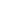 Entrega documentación pendienteVerificaciones técnicas pendientesEntrenamientos oficiales libres 8´Entrenamientos oficiales libres 8´Entrenamientos oficiales libres 8´Entrenamientos oficiales libres 8´Entrenamientos oficiales libres 8´Entrenamientos oficiales libres 8´Entrenamientos oficiales libres 8´9:00-9:089:00-9:089:00-9:089:00-9:089:00-9:08MiniVenta y marcaje del neumático oficialComisarios deportivos9:13-9:219:13-9:219:13-9:219:13-9:219:13-9:21JuniorVenta y marcaje del neumático oficialComisarios deportivos9:26-9:349:26-9:349:26-9:349:26-9:349:26-9:34Senior RotaxVenta y marcaje del neumático oficialComisarios deportivos9:39-9:479:39-9:479:39-9:479:39-9:479:39-9:47Senior X-30Venta y marcaje del neumático oficialComisarios deportivos9:52-10:009:52-10:009:52-10:009:52-10:009:52-10:00DD2Venta y marcaje del neumático oficialComisarios deportivos10:05-10:1310:05-10:1310:05-10:1310:05-10:1310:05-10:13KZ2Venta y marcaje del neumático oficialComisarios deportivosPARRILLA LIMITE ENTRDAPARRILLA LIMITE ENTRDAEntrenamientos oficiales conometrados 8´Entrenamientos oficiales conometrados 8´Entrenamientos oficiales conometrados 8´Entrenamientos oficiales conometrados 8´Entrenamientos oficiales conometrados 8´Comisarios deportivosVerificaciones técnicas10:1510:1510:20-10:2810:20-10:2810:20-10:28MiniComisarios deportivosVerificaciones técnicas10:2810:2810:33-10:4110:33-10:4110:33-10:41JuniorComisarios deportivosVerificaciones técnicas10:4110:4110:46-10:5410:46-10:5410:46-10:54Senior RotaxComisarios deportivosVerificaciones técnicas10:5410:5410:59-11:0710:59-11:0710:59-11:07Senior X-30Comisarios deportivosVerificaciones técnicas11:0711:0711:12-11:2011:12-11:2011:12-11:20DD2Comisarios deportivosVerificaciones técnicas11:2011:2011:25-11:3311:25-11:3311:25-11:33KZ2Comisarios deportivosVerificaciones técnicasComisarios deportivosVerificaciones técnicasPARRILLA LIMITE ENTRDAPARRILLA LIMITE ENTRDAPARRILLA LIMITE ENTRDAPARRILLA LIMITE ENTRDAPARRILLA LIMITE ENTRDACarrera 1Carrera 1Comisarios deportivosVerificaciones técnicas11:4511:4511:4511:50-12:1011:50-12:10Mini12:15 - PodiumComisarios deportivosVerificaciones técnicas12:1012:1012:1012:15-12:3512:15-12:35Junior12:40 - PodiumComisarios deportivosVerificaciones técnicas12:3512:3512:3512:40-13:0012:40-13:00Senior Rotax13:05 - PodiumComisarios deportivosVerificaciones técnicas13:0013:0013:0013:05-13:2513:05-13:25Senior X-3013:30 - PodiumComisarios deportivosVerificaciones técnicas13:2513:2513:2513:30-13:5013:30-13:50DD213:55 - PodiumComisarios deportivosVerificaciones técnicas13:5013:5013:5013:55-14:1513:55-14:15KZ214:20 - PodiumComisarios deportivosVerificaciones técnicasPARRILLA LIMITE ENTRDAPARRILLA LIMITE ENTRDAPARRILLA LIMITE ENTRDAPARRILLA LIMITE ENTRDAPARRILLA LIMITE ENTRDACarrera 2Carrera 2Comisarios deportivosVerificaciones técnicas14:2514:2514:2514:30-14:5014:30-14:50Mini14:55 - PodiumComisarios deportivosVerificaciones técnicas14:5014:5014:5014:55-15:1514:55-15:15Junior15:20 - PodiumComisarios deportivosVerificaciones técnicas15:1515:1515:1515:20-15:4015:20-15:40Senior Rotax15:45 - PodiumComisarios deportivosVerificaciones técnicas15:4015:4015:4015:45-16:0515:45-16:05Senior X-3015:10 - PodiumComisarios deportivosVerificaciones técnicas16:0516:0516:0516:10-16:3016:10-16:30DD216:35 - PodiumComisarios deportivosVerificaciones técnicas16:3016:3016:3016:35-16:5516:35-16:55KZ217:00 - PodiumComisarios deportivosVerificaciones técnicas17:0017:0017:0017:0017:00FIN DE MEETINGFIN DE MEETINGFIN DE MEETINGFIN DE MEETING